KNIHOVNA!!!za vším hledej knihu...Objednávka Č. 135 /2018 (na faktuře uvádějte vždy č. objednávky)Faktura poštou: na výše uvedenou adresuFaktura e-mailem na: sekretariat@kmo.czpřevzal:...............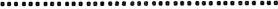 Objednáváme u Vás:AVG AV BE EDU, 200 lic. (36 mes.) LN ElektronickyLhůta plnění: do 24. 10. 2018Cena celkem bez DPH v Kč:	54 439,Cena celkem včetně DPH v Kč: 65 871,-Datum splatnosti faktury je stanoveno nejdříve na patnáctý den od data doručení včetně (datum zaevidování). Datem splatnosti faktury se rozumí den odepsání příslušné částky z bankovního účtu.V Ostravě, dne:	18. 10. 2018Pro akceptaci objednávky zašlete písemný souhlas na emailovou adresu kontaktní osoby do 5 dnů ode dne doručení objednávky. V opačném případě objednávka zaniká.Vezměte prosím na vědomí, že smluvní vztah vzniklý akceptací této objednávky je povinně uveřejňovanou smlouvou dle zákona č. 340/2015 Sb. o zvláštních podmínkách účinnosti některých smluv, uveřejňování těchto smluv a o registru smluv.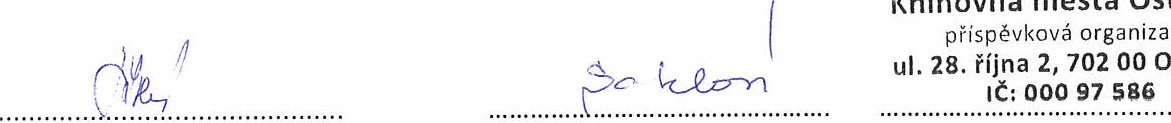 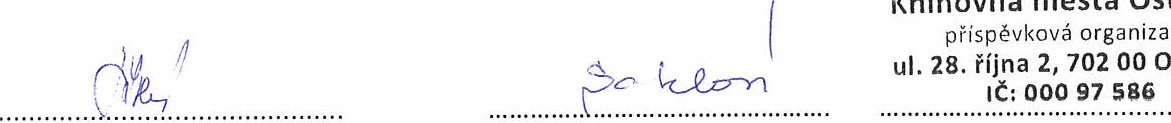 schválil správce rozpočtu	schválil příkazce operace	otisk razítkaObjednatel — fakturační adresa:Dodavatel:Knihovna města Ostravy, příspěvková organizaceNázev: Avast Software s.r.o.ul. 28.října 289/2, 702 OO OstravaAdresa: Pikrtova 1737/1a, 140 OO Praha 4lč: 00097586IC: 02176475DIČ: CZ00097586 neplátce DPHDIČ: CZ02176475Bankovní účet: 66033761/0100Bankovní účet: 1677303104/8150Kontaktní osoba: Zdeněk RodekKontaktní osoba: Jakub KvacekTelefon: 599 522 999Telefon:E-mail: rodek@kmo.czE-mail: kvacek@avast.com